    Őcsény Község Polgármesterepolgarmester@ocseny.hu"Az önkormányzati képviselő a település (fővárosi kerület, megye) egészéért vállalt felelősséggel képviseli a választóinak az érdekeit." Magyarország helyi önkormányzatairól szóló 2011. évi CLXXXIX. törvény 32. § (1)M E G H Í V ÓMagyarország helyi önkormányzatairól szóló 2011. évi CLXXXIX. törvény 45. §-a szerinti jogkörömnél fogva Őcsény Község Önkormányzata Képviselő-testületének soron következő nyilvános ülését2019. február 13. (szerda) 18.00 óráraösszehívom. Az ülés helye: Őcsény Község Önkormányzat tanácstermeAz előterjesztések-nyilvános ülés és írásos előterjesztés esetén-az alábbi elérhetőségen kerülnek közzétételre: http://www.ocseny.hu/html/TESTULETI-ULESEK/eloterjesztesek NAPIREND1.)A./ Polgármester tájékoztatója a lejárt határidejű határozatokról, az átruházott hatáskörben hozott döntésekről és az előző ülést követően tett fontosabb intézkedésekrőlElőterjesztő: Fülöp János polgármester-írásbeli előterjesztésB./ Tájékoztató a Szociális Bizottság átruházott hatáskörében hozott döntésekrőlElőterjesztő: Kalányos János Szociális Bizottság elnök- írásbeli előterjesztés2.) Őcsény Község Önkormányzata 2018. évi költségvetésének módosításaElőterjesztő: Fülöp János polgármester-írásbeli előterjesztésTárgyalta: Pénzügyi Bizottság3.) Őcsény Község Önkormányzata 2019. évi költségvetésének megtárgyalásaElőterjesztő: Fülöp János polgármester-írásbeli előterjesztésTárgyalta: Pénzügyi Bizottság4.) A polgármester 2019. évi szabadságolási tervének jóváhagyásaElőterjesztő: Fülöp János polgármester-helybeli írásbeli előterjesztésTárgyalta: Pénzügyi Bizottság5.) Helyi Esélyegyenlőségi Program megtárgyalásaElőterjesztő: Fülöp János polgármester – írásbeli előterjesztés6.) Őcsényi Tarkabarka Óvoda és Családi Bölcsőde 2019. évi nyári zárva tartása Előterjesztő: Fülöp János polgármester- írásbeli előterjesztés7.) Képviselői kérdések, hozzászólások, egyebekŐcsény, 2019. január 30.       Fülöp János        polgármester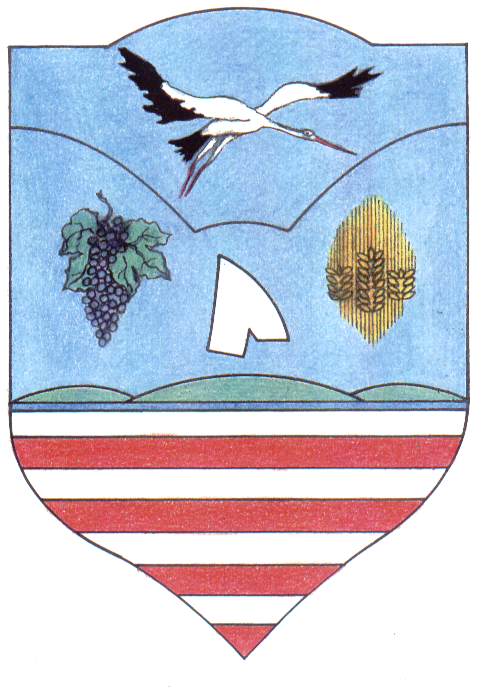 